第二包分项报价表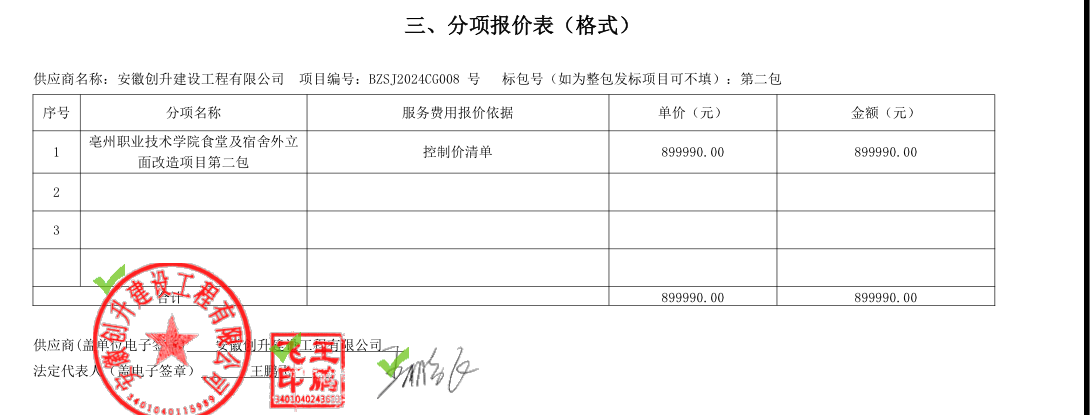 最终报价：人民币大写陆拾捌万元陆角陆分（¥680000.66元）第二包中小企业声明函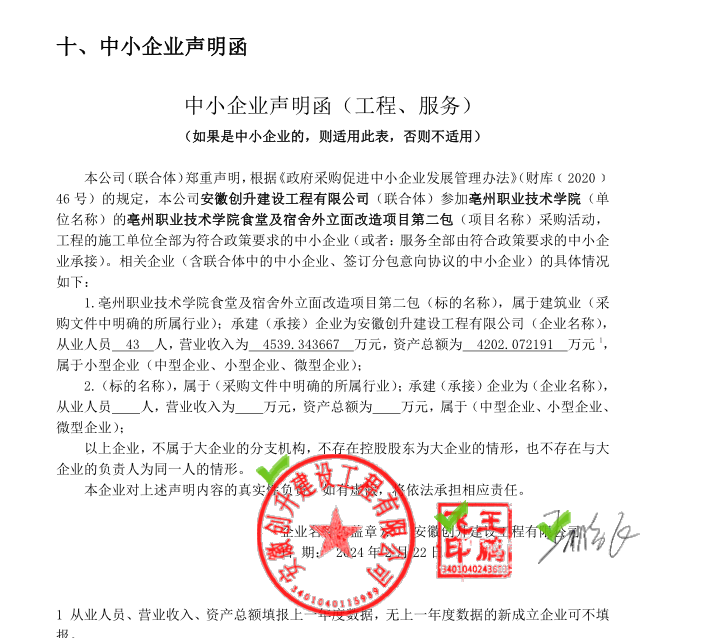 第二包投标人评审得分与排序第二包投标人最终报价与评标价投标人名称总得分排序安徽创升建设工程有限公司85.401合肥澳达环境艺术设计工程有限公司85.402安徽华献建筑集团有限公司77.763淮北正元建筑工程有限公司84.434中筑铭宇建设有限公司77.495安徽易兴建筑工程有限公司76.976安徽联建公路工程有限公司76.437安徽圆明基建设集团有限公司69.758投标人名称最终报价（元）评标价（元）安徽创升建设工程有限公司680000.66680000.66合肥澳达环境艺术设计工程有限公司718354.47718354.47安徽华献建筑集团有限公司756666.00756666.00淮北正元建筑工程有限公司754726.84754726.84中筑铭宇建设有限公司788000.00788000.00安徽易兴建筑工程有限公司734567.00734567.00安徽联建公路工程有限公司754726.84754726.84安徽圆明基建设集团有限公司804649.37804649.37